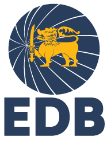 SRI LANKA PAVILLION AT VIETNAM INTERNATIONAL TRADE FAIR(VIETNAM EXPO) 2024  5TH TO 7TH DECEMBER 2024, HO CHI MINH CITY, VIETNAM.APPLICATION FORM01.Name of the Company ►Address ►Name of the Company ►Address ►Name of the Company ►Address ►Name of the Company ►Address ►022.1 Name and Designation of the Chief Executive:2.1 Name and Designation of the Chief Executive:2.1 Name and Designation of the Chief Executive:2.1 Name and Designation of the Chief Executive:022.2 Name of the Contact Person for this Programme :2.2 Name of the Contact Person for this Programme :2.2 Name of the Contact Person for this Programme :2.2 Name of the Contact Person for this Programme :022.3 Designation of the Contact Person for this Programme :2.3 Designation of the Contact Person for this Programme :2.3 Designation of the Contact Person for this Programme :2.3 Designation of the Contact Person for this Programme :022.4 Tel ►2.4 Tel ►2.5 Fax ►2.5 Fax ►022.6 E-mail ►2.6 E-mail ►2.7 Web address ►2.7 Web address ►03.3.1 Year of establishment ►3.1 Year of establishment ►3.2 Year of commencement of exports ►3.2 Year of commencement of exports ►04.EDB Registration Number(If any) ►EDB Registration Number(If any) ►EDB Registration Number(If any) ►EDB Registration Number(If any) ►05.Type of Business (Please tick the relevant cage) ▼Type of Business (Please tick the relevant cage) ▼Type of Business (Please tick the relevant cage) ▼05.ManufacturerAgentManufacturer/ExporterOther (Please specify)Manufacturer/ExporterOther (Please specify) Trader06.Legal Status (Please tick the relevant cage) ▼Legal Status (Please tick the relevant cage) ▼06.ProprietorshipPublic Quoted CompanyPartnershipState ownedPartnershipState ownedPrivate Ltd CompanyOther (Please specify)07.Equity ►	Local :	%	Foreign :	%	Partner country :Equity ►	Local :	%	Foreign :	%	Partner country :Equity ►	Local :	%	Foreign :	%	Partner country :Equity ►	Local :	%	Foreign :	%	Partner country :08.Is your company a part of a group of companies?	Yes 	No 	If yes, state ▼ Name of the parent company :Is your company a part of a group of companies?	Yes 	No 	If yes, state ▼ Name of the parent company :Is your company a part of a group of companies?	Yes 	No 	If yes, state ▼ Name of the parent company :Is your company a part of a group of companies?	Yes 	No 	If yes, state ▼ Name of the parent company :09.Total Investment (excluding land and buildings) 2023 (Rs. Mn) ►Total Investment (excluding land and buildings) 2023 (Rs. Mn) ►Total Investment (excluding land and buildings) 2023 (Rs. Mn) ►Total Investment (excluding land and buildings) 2023 (Rs. Mn) ►10.Total number of Employees ►	Managerial:	Office:                 Total:Total number of Employees ►	Managerial:	Office:                 Total:Total number of Employees ►	Managerial:	Office:                 Total:Total number of Employees ►	Managerial:	Office:                 Total:11.Products/Services to be promoted during this fair ▼Major product categories produced/exported by your company ▼* Please provide description of the products together with 6 digit HS Codes using a separate sheetProducts/Services to be promoted during this fair ▼Major product categories produced/exported by your company ▼* Please provide description of the products together with 6 digit HS Codes using a separate sheetProducts/Services to be promoted during this fair ▼Major product categories produced/exported by your company ▼* Please provide description of the products together with 6 digit HS Codes using a separate sheetProducts/Services to be promoted during this fair ▼Major product categories produced/exported by your company ▼* Please provide description of the products together with 6 digit HS Codes using a separate sheet12.Any Branded Products ►Please provide detailsAny Branded Products ►Please provide detailsAny Branded Products ►Please provide detailsAny Branded Products ►Please provide detailsAny Branded Products ►Please provide details13.Information on available Quality certification►Information on available Quality certification►Information on available Quality certification►Information on available Quality certification►Information on available Quality certification►14.Current major export markets ▼Current major export markets ▼Current major export markets ▼Current major export markets ▼Current major export markets ▼15.Current Capacity and Extra Capacity available for ExportCurrent Capacity and Extra Capacity available for ExportCurrent Capacity and Extra Capacity available for ExportCurrent Capacity and Extra Capacity available for ExportCurrent Capacity and Extra Capacity available for Export16.Give details of any plans for the Vietnam market relevant to your products, quantity, quality/packaging improvements etc. (You may use a separate sheet for this purpose)▼Give details of any plans for the Vietnam market relevant to your products, quantity, quality/packaging improvements etc. (You may use a separate sheet for this purpose)▼Give details of any plans for the Vietnam market relevant to your products, quantity, quality/packaging improvements etc. (You may use a separate sheet for this purpose)▼Give details of any plans for the Vietnam market relevant to your products, quantity, quality/packaging improvements etc. (You may use a separate sheet for this purpose)▼Give details of any plans for the Vietnam market relevant to your products, quantity, quality/packaging improvements etc. (You may use a separate sheet for this purpose)▼17.Past promotional programmes undertaken in Vietnam (if any) ▼Past promotional programmes undertaken in Vietnam (if any) ▼Past promotional programmes undertaken in Vietnam (if any) ▼Past promotional programmes undertaken in Vietnam (if any) ▼Past promotional programmes undertaken in Vietnam (if any) ▼18.Annual Turnover ▼ (As per the Audited Accounts/Please attached)Annual Turnover ▼ (As per the Audited Accounts/Please attached)Annual Turnover ▼ (As per the Audited Accounts/Please attached)Annual Turnover ▼ (As per the Audited Accounts/Please attached)Annual Turnover ▼ (As per the Audited Accounts/Please attached)18.YearLocal TurnoverRs. MnExport TurnoverExport TurnoverTotal Turnover Rs. Mn18.YearLocal TurnoverRs. MnTo Vietnam Rs. MnTo the world (excluding Vietnam)Rs. MnTotal Turnover Rs. Mn18.20212022202319.Has your company been assisted by the EDB previously? If yes, state ▼[a] Assistance under market development programmes/Trade fairs organized by the EDB:[b] Assistance under Market Promotion Assistance Scheme/ Product Development Assistance Scheme:[c] Any other assistance for promotional programmes (2021-2023) :Has your company been assisted by the EDB previously? If yes, state ▼[a] Assistance under market development programmes/Trade fairs organized by the EDB:[b] Assistance under Market Promotion Assistance Scheme/ Product Development Assistance Scheme:[c] Any other assistance for promotional programmes (2021-2023) :Has your company been assisted by the EDB previously? If yes, state ▼[a] Assistance under market development programmes/Trade fairs organized by the EDB:[b] Assistance under Market Promotion Assistance Scheme/ Product Development Assistance Scheme:[c] Any other assistance for promotional programmes (2021-2023) :Has your company been assisted by the EDB previously? If yes, state ▼[a] Assistance under market development programmes/Trade fairs organized by the EDB:[b] Assistance under Market Promotion Assistance Scheme/ Product Development Assistance Scheme:[c] Any other assistance for promotional programmes (2021-2023) :Has your company been assisted by the EDB previously? If yes, state ▼[a] Assistance under market development programmes/Trade fairs organized by the EDB:[b] Assistance under Market Promotion Assistance Scheme/ Product Development Assistance Scheme:[c] Any other assistance for promotional programmes (2021-2023) :20p.Other relevant information ▼Other relevant information ▼Other relevant information ▼Other relevant information ▼Other relevant information ▼ImportantPlease attach scanned copies of all relevant documents including Business Registration Form (BRC) of the company, company Audited Accounts for last two years and standards & certifications.Please handover the dully filled application form to the Market Development Division, 8th Floor, EDB on or before  9th July  2024 or send through registered post to reach the Chairman & Chief Executive Officer, EDB on or before 9th July  2024 by mentioning “Vietnam Expo 2024” on top left hand corner of the coverImportantPlease attach scanned copies of all relevant documents including Business Registration Form (BRC) of the company, company Audited Accounts for last two years and standards & certifications.Please handover the dully filled application form to the Market Development Division, 8th Floor, EDB on or before  9th July  2024 or send through registered post to reach the Chairman & Chief Executive Officer, EDB on or before 9th July  2024 by mentioning “Vietnam Expo 2024” on top left hand corner of the coverImportantPlease attach scanned copies of all relevant documents including Business Registration Form (BRC) of the company, company Audited Accounts for last two years and standards & certifications.Please handover the dully filled application form to the Market Development Division, 8th Floor, EDB on or before  9th July  2024 or send through registered post to reach the Chairman & Chief Executive Officer, EDB on or before 9th July  2024 by mentioning “Vietnam Expo 2024” on top left hand corner of the coverImportantPlease attach scanned copies of all relevant documents including Business Registration Form (BRC) of the company, company Audited Accounts for last two years and standards & certifications.Please handover the dully filled application form to the Market Development Division, 8th Floor, EDB on or before  9th July  2024 or send through registered post to reach the Chairman & Chief Executive Officer, EDB on or before 9th July  2024 by mentioning “Vietnam Expo 2024” on top left hand corner of the coverImportantPlease attach scanned copies of all relevant documents including Business Registration Form (BRC) of the company, company Audited Accounts for last two years and standards & certifications.Please handover the dully filled application form to the Market Development Division, 8th Floor, EDB on or before  9th July  2024 or send through registered post to reach the Chairman & Chief Executive Officer, EDB on or before 9th July  2024 by mentioning “Vietnam Expo 2024” on top left hand corner of the coverImportantPlease attach scanned copies of all relevant documents including Business Registration Form (BRC) of the company, company Audited Accounts for last two years and standards & certifications.Please handover the dully filled application form to the Market Development Division, 8th Floor, EDB on or before  9th July  2024 or send through registered post to reach the Chairman & Chief Executive Officer, EDB on or before 9th July  2024 by mentioning “Vietnam Expo 2024” on top left hand corner of the coverI do hereby certify that the above information furnished by me in this application is true and accurate.I do hereby certify that the above information furnished by me in this application is true and accurate.I do hereby certify that the above information furnished by me in this application is true and accurate.I do hereby certify that the above information furnished by me in this application is true and accurate.I do hereby certify that the above information furnished by me in this application is true and accurate.I do hereby certify that the above information furnished by me in this application is true and accurate.DateName & Designation of the person submitting the above informationName & Designation of the person submitting the above informationName & Designation of the person submitting the above informationSignature(company seal)